АДМИНИСТРАЦИЯ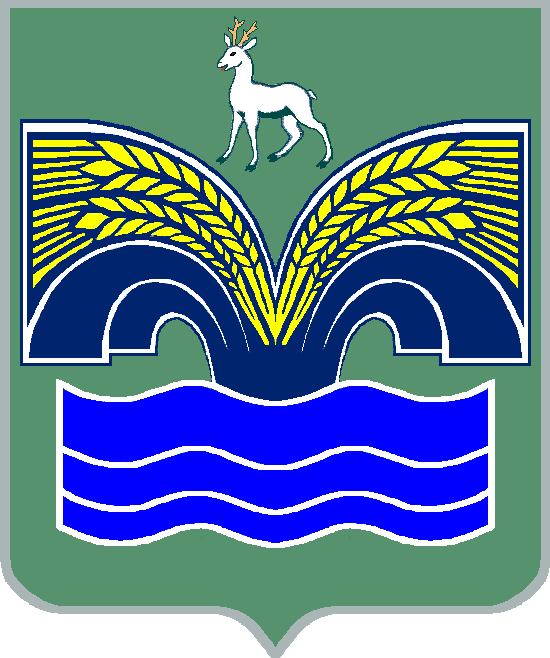  ГОРОДСКОГО ПОСЕЛЕНИЯ МИРНЫЙМУНИЦИПАЛЬНОГО РАЙОНА КРАСНОЯРСКИЙСАМАРСКОЙ ОБЛАСТИПОСТАНОВЛЕНИЕот 12 сентября 2023 года № 121О внесении изменений в муниципальную Программу  «Формирование комфортной городской среды городского поселения Мирный муниципального района Красноярский Самарской области на 2023-2024 годы» В соответствии с постановлением Правительства Российской Федерации от 30.12.2017 № 1710 «Об утверждении государственной программы Российской Федерации «Обеспечение доступным и комфортным жильем и коммунальными услугами граждан Российской Федерации», постановлением Правительства Самарской области от 01.11.2017 № 688 «Об утверждении государственной программы Самарской области «Формирование комфортной городской среды на 2018 - 2024 годы», приказом Минстроя России от 18.03.2019 № 162/пр «Об утверждении методических рекомендаций по подготовке государственных программ субъектов Российской Федерации и муниципальных программ формирования современной городской среды в рамках реализации федерального проекта «Формирование комфортной городской среды», постановлением Правительства Самарской области от 11.10.2017 № 642 «Об утверждении Порядка проведения на территории Самарской области инвентаризации уровня благоустройства дворовых территорий многоквартирных домов, общественных территорий, территорий индивидуальной жилой застройки и земельных участков, предоставленных для их размещения, а также объектов недвижимого имущества и земельных участков, находящихся в собственности (пользовании) юридических лиц и индивидуальных предпринимателей», администрация городского поселения Мирный муниципального района Красноярский Самарской области ПОСТАНОВЛЯЕТ:1. Внести в муниципальную программу «Формирование комфортной городской среды городского поселения Мирный муниципального района Красноярский Самарской области на 2023-2024 годы» утвержденную постановлением Администрации городского поселения Мирный муниципального района Красноярский Самарской области от 19.08.2022 года    № 114 (с изменениями от 08.11.2022 № 142, от 14.08.2023 № 104, следующие изменения:в п. 7 «Перечень мероприятий муниципальной программы» перечень дворовых территорий многоквартирных домов (далее - МКД), на которых планируются мероприятия по благоустройству в 2023-2024 годах, изложить в соответствии с приложением к настоящему постановлению соответственно.2. Контроль за выполнением настоящего постановления оставляю за собой.3. Опубликовать настоящее постановление в газетах «Красноярский вестник», а также разместить на официальном сайте администрации городского поселения Мирный муниципального района Красноярский Самарской области в сети Интернет.4. Настоящее постановление вступает в силу со дня его официального опубликования.Глава поселения городского поселения Мирныймуниципального района Красноярский Самарской области	                      			                  А.А. МартыновПриложениек Постановлению администрациигородского поселения Мирныймуниципального района КрасноярскийСамарской областиот 12.09.2023 № 121Перечень дворовых территорий многоквартирных домов (далее МКД), в которых планируются мероприятия по благоустройству в 2023-2024 годах№ п/пАдресный перечень дворовых территорий многоквартирных домовПлановый период выполнения работ по годамПлановый период выполнения работ по годамп.г.т. Мирный, ул. З. Космодемьянской, д. 22024п.г.т. Мирный, ул. З. Космодемьянской, д. 32023п.г.т. Мирный, ул. З. Космодемьянской, д. 42023п.г.т. Мирный, ул. З. Космодемьянской, д. 6 п.г.т. Мирный, ул. З. Космодемьянской, д. 8п.г.т. Мирный, ул. Первомайская, д. 12024п.г.т. Мирный, ул. З. Космодемьянской, д. 132024п.г.т. Мирный, ул. Комсомольская, д. 22024п.г.т. Мирный, ул. Комсомольская, д. 9 п.г.т. Мирный, ул. Комсомольская, д. 112024п.г.т. Мирный, ул. Нагорная, д. 12023п.г.т. Мирный, ул. Нагорная, д. 42023п.г.т. Мирный, ул. Нагорная, д. 52024п.г.т. Мирный, ул. Нефтяников, д. 12024п.г.т. Мирный, ул. Нефтяников, д. 2 п.г.т. Мирный, ул. Шоссейная, д. 52024п.г.т. Мирный, ул. Нефтяников, д. 32023п.г.т. Мирный, ул. Нефтяников, д. 162023п.г.т. Мирный, ул. Нефтяников, д. 18п.г.т. Мирный, ул. Нефтяников, д. 18А2024п.г.т. Мирный, ул. Песочная, д. 12023п.г.т. Мирный, ул. Песочная, д. 22024п.г.т. Мирный, ул. Песочная, д. 62024п.г.т. Мирный, ул. Песочная, д. 72024п.г.т. Мирный, ул. Песочная, д. 82024п.г.т. Мирный, ул. Песочная, д. 92024п.г.т. Мирный, ул. Песочная, д. 102024п.г.т. Мирный, ул. П. Морозова, д. 1 п.г.т. Мирный, ул. П. Морозова, д. 3 п.г.т. Мирный, ул. П. Морозова, д.1А2024п.г.т. Мирный, ул. П. Морозова, д. 5п.г.т. Мирный, ул. П. Морозова, д. 72024п.г.т. Мирный, ул. П. Морозова, д. 92024п.г.т. Мирный, ул. Строителей, д. 1 п.г.т. Мирный, ул. Строителей, д. 3п.г.т. Мирный, ул. Строителей, д. 5 п.г.т. Мирный, ул. Строителей, д. 72024п.г.т. Мирный, ул. Строителей, д. 2 п.г.т. Мирный, ул. Строителей, д. 4 п.г.т. Мирный, ул. Строителей, д. 6 п.г.т. Мирный, ул. Строителей, д. 82024п.г.т. Мирный, ул. Строителей, д. 9п.г.т. Мирный, ул. Строителей, д. 11п.г.т. Мирный, ул. Строителей, д. 13 п.г.т. Мирный, ул. Строителей, д. 152024п.г.т. Мирный, ул. Строителей, д. 10п.г.т. Мирный, ул. Строителей, д. 12п.г.т. Мирный, ул. Строителей, д. 14п.г.т. Мирный, ул. Строителей, д. 162024п.г.т. Мирный, ул. Полевая, д. 12024п.г.т. Мирный, ул. Полевая, д. 3 п.г.т. Мирный, ул. Полевая, д. 42024